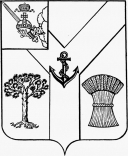 ПРЕДСТАВИТЕЛЬНОЕ СОБРАНИЕМЕЖДУРЕЧЕНСКОГО  МУНИЦИПАЛЬНОГО  ОКРУГАВОЛОГОДСКОЙ ОБЛАСТИРЕШЕНИЕот 28.02.2024 № 16с.ШуйскоеОб утверждении Положенияо статусе депутата Представительного Собрания Междуреченскогомуниципального округа Вологодской областиВ соответствии с Федеральным законом от 06.10.2003 № 131-ФЗ «Об общих принципах организации местного самоуправления в Российской Федерации», Законом Вологодской области от 28.04.2022 № 5116-ОЗ «О преобразовании всех поселений, входящих в состав Междуреченского муниципального района Вологодской области, путем их объединения, наделении вновь образованного муниципального образования статусом муниципального округа и установлении границ Междуреченского муниципального округа Вологодской области», Представительное Собрание округа РЕШИЛО:        1.Утвердить прилагаемое Положение о статусе депутата Представительного Собрания Междуреченского муниципального округа Вологодской области.2. Настоящее решение подлежит официальному опубликованию в газете «Междуречье» и размещению на сайте Междуреченского муниципального округа в информационно-телекоммуникационной сети «Интернет».Положениео статусе депутата Представительного Собрания Междуреченского муниципального округа Вологодской областиРаздел 1. ОБЩИЕ ПОЛОЖЕНИЯНастоящее Положение определяет права и обязанности депутата Представительного Собрания Междуреченского муниципального округа Вологодской области (далее – Представительное Собрание), устанавливает основные формы и условия осуществления депутатской деятельности.Статья 1. Депутат Представительного Собрания 1. Депутатом Представительного Собрания (далее – депутат) является лицо, избранное в порядке, установленном законодательством Российской Федерации, на срок, определенный Уставом Междуреченского муниципального округа Вологодской области.2. Депутат осуществляет в Представительном Собрании полномочия, предусмотренные законодательством Российской Федерации, Уставом Междуреченского муниципального округа Вологодской области (далее - Устав муниципального округа), Регламентом Представительного Собрания (далее - Регламент), настоящим Положением и иными решениями Представительного Собрания.3. Депутат осуществляет депутатскую деятельность в соответствии с Конституцией Российской Федерации, федеральными законами и иными нормативными правовыми актами Российской Федерации, Уставом Вологодской области, законами и иными нормативными правовыми актами Вологодской области, Уставом муниципального округа и иными муниципальными правовыми актами Междуреченского муниципального округа Вологодской области.4. Депутаты осуществляют свои полномочия на непостоянной основе, за исключением председателя Представительного Собрания.       5. Депутат представляет интересы населения Междуреченского муниципального округа.Статья 2. Статус депутата1. Статус депутата устанавливается в соответствии с законодательством Российской Федерации, Уставом муниципального округа и настоящим Положением.2. Депутату обеспечиваются условия для осуществления им своих полномочий, установленных Уставом муниципального округа, Регламентом, настоящим Положением.3. Депутат не вправе использовать свой статус для деятельности, не связанной с осуществлением депутатских полномочий.4. Депутат не может быть депутатом Государственной Думы
Федерального Собрания Российской Федерации, сенатором Российской
Федерации, депутатом законодательных (представительных) органов
государственной власти субъектов Российской Федерации, занимать иные
государственные должности Российской Федерации, государственные
должности субъектов Российской Федерации, а также должности
государственной гражданской службы и должности муниципальной службы, если иное не предусмотрено федеральными законами.Статья 3. Срок полномочий депутата1. Депутат избирается на срок полномочий Представительного Собрания.2. Полномочия депутата начинаются со дня его избрания и прекращаются со дня начала работы Представительного Собрания нового созыва.3. Полномочия депутата прекращаются досрочно в случае несоблюдения
ограничений, запретов, неисполнения обязанностей, установленных
Федеральными законами от 25.12.2008 № 273-ФЗ «О противодействии
коррупции», от 03.12.2012 № 230-ФЗ «О контроле за
соответствием расходов лиц, замещающих государственные должности, и иных
лиц их доходам», от 07.05.2013 № 79-ФЗ «О запрете
отдельным категориям лиц открывать и иметь счета (вклады), хранить
наличные денежные средства и ценности в иностранных банках,
расположенных за пределами территории Российской Федерации, владеть и
(или) пользоваться иностранными финансовыми инструментами», если иное не предусмотрено Федеральным законом от 06.10.2003 № 131-ФЗ «Об общих
принципах организации местного самоуправления в Российской Федерации».4. Полномочия депутата не могут быть переданы другому лицу.
Статья 4. Ограничения, запреты и обязанности, связанные со статусом депутата1. Депутат должен соблюдать ограничения, запреты и исполнять обязанности, которые установлены Федеральным законом от 25.12.2008 № 273-ФЗ «О противодействии коррупции» и другими федеральными законами.2. Полномочия депутата прекращаются досрочно в случае:- смерти;- отставки по собственному желанию;- признания судом недееспособным или ограниченно дееспособным;- признания судом безвестно отсутствующим или объявления умершим;- выезда за пределы Российской Федерации на постоянное место
жительства;- отзыва избирателями;- досрочного прекращения полномочий Представительного Собрания;- призыва на военную службу или направления на заменяющую
альтернативную гражданскую службу;- прекращения гражданства Российской Федерации, либо гражданства
иностранного государства - участника международного договора Российской
Федерации, в соответствии с которым иностранный гражданин имеет право
быть избранным в органы местного самоуправления, наличия гражданства
(подданства) иностранного государства, либо вида на жительство или иного
документа, подтверждающего право на постоянное проживание на территории
иностранного государства гражданина Российской Федерации, либо
иностранного гражданина, имеющего право на основании международного
договора Российской Федерации быть избранным в органы местного
самоуправления, если иное не предусмотрено международным договором
Российской Федерации;- несоблюдения ограничений, установленных Федеральным законом от 25.12.2008 № 273-ФЗ «О противодействии коррупции»;- отсутствия депутата без уважительных причин на всех заседаниях Представительного Собрания в течение шести месяцев подряд;-  в иных случаях, установленных Федеральным законом от 06.10.2003 №
131-ФЗ «Об общих принципах организации местного самоуправления
Российской Федерации» и иными федеральными законами. 3. Решение Представительного Собрания о досрочном прекращении полномочий депутата Представительного Собрания принимается не позднее чем через 30 дней со дня появления основания для досрочного прекращения полномочий, а если это основание появилось в период между сессиями Представительного Собрания, - не позднее чем через три месяца со дня появления такого основания. В случае обращения Губернатора Вологодской области с заявлением о досрочном прекращении полномочий депутата Представительного Собрания днем появления основания для досрочного прекращения полномочий является день поступления в Представительное Собрание данного заявления.Информация о досрочном прекращении полномочий депутата подлежит официальному опубликованию в газете «Междуречье».4. Депутат представляет сведения о своих доходах, расходах, об имуществе и обязательствах имущественного характера, а также сведения о доходах, расходах, об имуществе и обязательствах имущественного характера своих супруг (супругов) и несовершеннолетних детей Губернатору Вологодской области в порядке, установленном законом Вологодской области от 09.07.2009 № 2054-ОЗ «О противодействии коррупции в Вологодской области».5. К депутату, представившему недостоверные или неполные сведения о своих доходах, расходах, об имуществе и обязательствах имущественного характера, а также сведения о доходах, расходах, об имуществе и обязательствах имущественного характера своих супруги (супруга) и несовершеннолетних детей, если искажение этих сведений является несущественным, могут быть применены меры ответственности, предусмотренные частью 7.3-1 статьи 40 Федерального закона от 06.10.2003 № 131-ФЗ «Об общих принципах организации местного самоуправления в Российской Федерации».Статья 5. Порядок принятия решения о применении к депутату мер ответственности1. Меры ответственности, предусмотренные частью 7.3-1 статьи 40 Федерального закона от 06.10.2003 № 131-ФЗ «Об общих принципах организации местного самоуправления в Российской Федерации», применяются не позднее шести месяцев со дня поступления в Представительное Собрание заявления Губернатора области о применении к депутату меры ответственности и не позднее трех лет со дня совершения депутатом коррупционного правонарушения (далее - заявление о применении меры ответственности).2. За предоставление недостоверных или неполных сведений о своих доходах, расходах, об имуществе и обязательствах имущественного характера, а также сведений о доходах, расходах, об имуществе и обязательствах имущественного характера своих супруг (супругов) и несовершеннолетних детей за отчетный период может быть применена только одна мера ответственности.3. Депутат уведомляется в письменной форме Представительным Собранием не менее чем за пять рабочих дней до даты заседания Представительного Собрания о рассмотрении в отношении него вопроса о применении мер ответственности за предоставление недостоверных или неполных сведений о своих доходах, расходах, об имуществе и обязательствах имущественного характера, а также сведений о доходах, расходах, об имуществе и обязательствах имущественного характера своих супруг (супругов) и несовершеннолетних детей. Указанное уведомление вручается депутату под подпись либо направляется почтовым отправлением с уведомлением о вручении.4. Заявление о применении меры ответственности рассматривается не позднее трех месяцев со дня его поступления на открытом заседании Представительного Собрания. По результатам рассмотрения вопроса о применении мер ответственности принимается решение о применении меры ответственности либо решение об отказе в применении меры ответственности.Решение о применении меры ответственности должно содержать указание на коррупционное правонарушение, положения нормативных правовых актов, которые нарушены депутатом, право на обжалование решения в порядке, установленном законодательством Российской Федерации.Информация о принятом решении о применении мер ответственности подлежит официальному опубликованию в газете «Междуречье», размещению на официальном сайте Междуреченского муниципального округа в информационно-телекоммуникационной сети «Интернет». Информация о принятом решении о применении меры ответственности должна содержать указание на фамилию, имя, отчество, должность лица, в отношении которого вынесено решение, вид коррупционного правонарушения, примененную меру ответственности, орган, принявший решение о применении меры ответственности.5. Копия решения о применении меры ответственности или копия решения об отказе в применении меры ответственности вручается депутату под подпись либо направляется почтовым отправлением с уведомлением о вручении в течение пяти рабочих дней со дня принятия соответствующего решения.Копия решения о применении меры ответственности или копия решения об отказе в применении меры ответственности к депутату Представительного Собрания направляется Губернатору области в течение пяти рабочих дней со дня принятия соответствующего решения.Статья 6. Особенности осуществления депутатской деятельности на постоянной основе или без отрыва от основной деятельности1. Депутат, осуществляющий депутатскую деятельность на постоянной основе, замещает муниципальную должность.2. Депутат, являющийся председателем Представительного Собрания, осуществляет депутатскую деятельность на постоянной основе в соответствии с решением Представительного Собрания об избрании председателя Представительного Собрания.3. Статус председателя Представительного Собрания, работающего на постоянной основе, регулируется Положением о статусе лиц, замещающих муниципальные должности Междуреченского муниципального округа, утвержденным решением Представительного Собрания, с учетом особенностей, установленных настоящим Положением.4. Осуществляющий свои полномочия на постоянной основе депутат Представительного Собрания не вправе:1) заниматься предпринимательской деятельностью лично или через доверенных лиц;2) участвовать в управлении коммерческой или некоммерческой организацией, за исключением следующих случаев:а) участие на безвозмездной основе в управлении политической партией, органом профессионального союза, в том числе выборным органом первичной профсоюзной организации, созданной в органе местного самоуправления, аппарате избирательной комиссии муниципального образования, участие в съезде (конференции) или общем собрании иной общественной организации, жилищного, жилищно-строительного, гаражного кооперативов, товарищества собственников недвижимости;б) участие на безвозмездной основе в управлении некоммерческой организацией (кроме участия в управлении политической партией, органом профессионального союза, в том числе выборным органом первичной профсоюзной организации, созданной в органе местного самоуправления, аппарате избирательной комиссии муниципального образования, участия в съезде (конференции) или общем собрании иной общественной организации, жилищного, жилищно-строительного, гаражного кооперативов, товарищества собственников недвижимости) с предварительным уведомлением высшего должностного лица субъекта Российской Федерации (руководителя высшего исполнительного органа государственной власти субъекта Российской Федерации) в порядке, установленном законом субъекта Российской Федерации;в) представление на безвозмездной основе интересов Междуреченского муниципального округа в совете муниципальных образований субъекта Российской Федерации, иных объединениях муниципальных образований, а также в их органах управления;г) представление на безвозмездной основе интересов Междуреченского муниципального округа в органах управления и ревизионной комиссии организации, учредителем (акционером, участником) которой является Междуреченский муниципальный округ, в соответствии с муниципальными правовыми актами, определяющими порядок осуществления от имени муниципального образования полномочий учредителя организации либо порядок управления находящимися в муниципальной собственности акциями (долями в уставном капитале);д) иные случаи, предусмотренные федеральными законами;3) заниматься иной оплачиваемой деятельностью, за исключением преподавательской, научной и иной творческой деятельности. При этом преподавательская, научная и иная творческая деятельность не может финансироваться исключительно за счет средств иностранных государств, международных и иностранных организаций, иностранных граждан и лиц без гражданства, если иное не предусмотрено международным договором Российской Федерации или законодательством Российской Федерации;4) входить в состав органов управления, попечительских или наблюдательных советов, иных органов иностранных некоммерческих неправительственных организаций и действующих на территории Российской Федерации их структурных подразделений, если иное не предусмотрено международным договором Российской Федерации или законодательством Российской Федерации.Статья 7. Формы деятельности депутатаФормами деятельности депутата являются:1) участие в заседании Представительного Собрания и в работе постоянных комиссий Представительного Собрания;2) выполнение поручений Представительного Собрания, постоянных комиссий Представительного Собрания;3) внесение предложений и изменений в план работы Представительного Собрания, постоянных комиссий Представительного Собрания, а также проектов решений Представительного Собрания в соответствии с Уставом муниципального округа и Регламентом Представительного Собрания;4) участие в публичных слушаниях, общественных обсуждениях, собраниях (конференциях) граждан;5) направление обращений и запросов в органы государственной власти, органы местного самоуправления, организации всех организационно-правовых форм и форм собственности, общественные объединения, должностным лицам;6) встречи и работа с избирателями;7) прием граждан, рассмотрение обращений граждан и направление их в соответствующие органы государственной власти, местного самоуправления, а также контроль за своевременным и правомерным рассмотрением обращений;8) работа со средствами массовой информации по освещению деятельности Представительного Собрания;9) иные формы деятельности, позволяющие осуществлять полномочия депутата.Статья 8. Депутатские объединения1. Для совместной деятельности и выражения единой позиции по вопросам, рассматриваемым Представительным Собранием, депутаты вправе образовывать депутатские объединения в порядке, установленном Регламентом Представительного Собрания.2. Порядок регистрации депутатских объединений определяется Регламентом Представительного Собрания.3. Порядок деятельности депутатских объединений, их права определяются Регламентом Представительного Собрания.Статья 9. Недопустимость разглашения сведений, ставших известными депутатуДепутат не вправе разглашать сведения, ставшие ему известными в связи с осуществлением депутатской деятельности, если эти сведения:1) в соответствии с законодательством Российской Федерации составляют государственную, коммерческую или иную охраняемую законом тайну;2) раскрывают содержание вопросов, рассмотренных на закрытом заседании Представительного Собрания;3) являются персональными данными граждан, за исключением сведений, подлежащих распространению в средствах массовой информации в установленных федеральными законами случаях.Раздел 2. ДЕЯТЕЛЬНОСТЬ ДЕПУТАТАСтатья 10. Взаимодействие депутата с избирателями1. Депутат информирует избирателей о своей деятельности и деятельности Представительного Собрания Междуреченского муниципального округа во время встреч с избирателями, а также через средства массовой информации, информационно-телекоммуникационную сеть «Интернет».2. Депутат ведет прием избирателей, рассматривает их обращения, способствует в пределах своих полномочий решению содержащихся в обращениях вопросов, при необходимости вносит соответствующие запросы и предложения в органы государственной власти, органы местного самоуправления, организации и учреждения. Депутат обязан контролировать ход рассмотрения обращений граждан, а также своих запросов и предложений.3. Депутат принимает наказы избирателей по наиболее важным вопросам в муниципальном округе. По предложению депутата Представительное Собрание рассматривает наказы избирателей на своих заседаниях. Депутат способствует выполнению наказов избирателей.4. Депутату обеспечиваются условия для работы с избирателями, при необходимости выделяется помещение, оказывается иная помощь и содействие органами местного самоуправления муниципального округа.5. Депутат ответственен перед избирателями Междуреченского муниципального округа и им подотчетен.Статья 11. Обращения депутата1. При осуществлении депутатской деятельности депутат вправе направлять письменные обращения и запросы в любые органы государственной власти, органы местного самоуправления, организации, общественные объединения, находящиеся на территории Российской Федерации, по вопросам, затрагивающим интересы избирателей.2. Обращение может быть направлено депутатом самостоятельно и не требует обязательного согласования с Представительным Собранием.3. Должностное лицо, которому направлен запрос, должно дать ответ на него в письменной форме не позднее чем через 30 дней со дня его получения или в иной согласованный с инициатором запроса срок.4. Инициатор запроса имеет право принимать непосредственное участие в рассмотрении поставленных им в запросе вопросов. О дне рассмотрения поставленных в запросе вопросов инициатор запроса должен быть извещен заблаговременно, но не позднее, чем за три дня до дня заседания соответствующего органа.5. Депутат или группа депутатов имеют право внести обращение или запрос на рассмотрение Представительного Собрания или постоянной комиссии Представительного Собрания. В случае поддержки обращения или запроса большинством голосов депутатов органа, рассматривающего обращение или запрос, они направляются от имени этого органа.Статья 12. Участие депутата в работе Представительного Собрания1. Депутат обязан принимать личное участие в заседаниях Представительного Собрания, постоянной комиссии Представительного  Собрания, членом которой он является.2. В случае невозможности участия в заседаниях Представительного Собрания, постоянных комиссиях Представительного Собрания депутат лично сообщает об этом председателю Представительного Собрания.3. Депутат пользуется правом решающего голоса по всем вопросам, рассматриваемым Представительным Собранием в соответствии с Регламентом.4. Депутат реализует свои права на заседаниях сессии Представительного Собрания, постоянной комиссии в соответствии с действующим законодательством, Уставом муниципального округа, Регламентом Представительного Собрания и иными правовыми актами Представительного Собрания.Статья 13. Выполнение депутатом решений и поручений Представительного СобранияДепутат обязан выполнять решения и поручения Представительного Собрания, принятые (данные) в пределах его компетенции и не противоречащие действующему законодательству, Уставу муниципального округа, решениям Представительного Собрания.Статья 14. Право правотворческой инициативы депутата1. В соответствии с Уставом муниципального округа депутат имеет право правотворческой инициативы в Представительное Собрание, которое реализуется посредством внесения проектов решений Представительного Собрания и поправок к ним.2. Правотворческая инициатива депутата подлежит обязательному рассмотрению Представительным Собранием в порядке, установленном Регламентом Представительного Собрания.Статья 15. Право депутата на внеочередной прием должностными лицамиДепутат по вопросам своей депутатской деятельности пользуется правом внеочередного приема должностными лицами и руководителями органов местного самоуправления Междуреченского муниципального округа.Статья 16. Право депутата на получение и распространение информации1. Депутат в порядке, установленном Регламентом Представительного Собрания, обеспечивается документами и материалами, рассматриваемыми на заседаниях Представительного Собрания, заседаниях постоянных комиссий Представительного Собрания, членом которых он является, публичных слушаниях, а также иными документами, информационными, аналитическими и справочными материалами.2. Депутат вправе обратиться за получением сведений, необходимых для осуществления депутатской деятельности, в органы государственной власти, местного самоуправления, организации независимо от форм собственности, общественные объединения, расположенные на территории Российской Федерации. Указанные организации и их должностные лица обязаны предоставить имеющиеся у них необходимые сведения и документы, при этом сведения, составляющие государственную или иную охраняемую законом тайну, предоставляются в порядке, установленном Федеральным законом.3. Депутат имеет право на распространение информации, связанной с осуществлением депутатской деятельности.4. Депутат имеет право на выступление в средствах массовой информации в порядке, установленном законодательством Российской Федерации.Раздел 3. ГАРАНТИИ ОСУЩЕСТВЛЕНИЯ ПОЛНОМОЧИЙ ДЕПУТАТАСтатья 17. Гарантии осуществления полномочий депутатаВ соответствии с частью 5.1 статьи 40 Федерального закона «Об общих принципах организации местного самоуправления в Российской Федерации»  и частью 4 статьи 30 Устава Междуреченского муниципального округа депутату Представительного Собрания, осуществляющему свои полномочия на непостоянной основе, гарантируется сохранение места работы (должности) на период, продолжительность которого составляет в совокупности три рабочих дня в месяц.Председатель  Представительного Собрания Междуреченского муниципального округа                              Ю.М.БойнесГлава Междуреченскогомуниципального округа                                                     А.А.ТитовУтвержденорешением Представительного Собрания округаот 28.02.2024  № 16